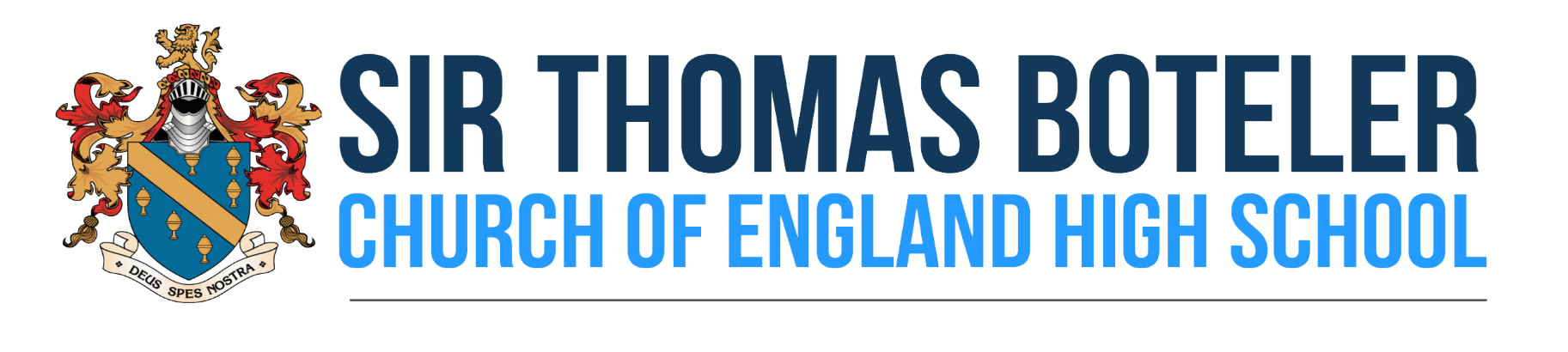 Teacher of GeographyPerson SpecificationTRAINING AND QUALIFICATIONSEssential/desirableSpecialist degree or equivalentEQualified teacher statusEFurther relevant qualificationDRecent participation in a range of relevant trainingEFAITH STATUSFAITH STATUSFAITH STATUSFAITH STATUSCommitted to actively promoting the school’s Christian mission statementEActively involved in the life and worship of a church, as recognised by Churches Together in EnglandDPROFESSIONAL SKILLS, KNOWLEDGE AND UNDERSTANDING PROFESSIONAL SKILLS, KNOWLEDGE AND UNDERSTANDING PROFESSIONAL SKILLS, KNOWLEDGE AND UNDERSTANDING PROFESSIONAL SKILLS, KNOWLEDGE AND UNDERSTANDING Proven ability to teach good lessonsEEGood behaviour management skillsEEAbility to teach travel and tourism would be an advantageDDConfidently uses a range of effective pedagogical practicesEEPERSONAL ATTRIBUTESPERSONAL ATTRIBUTESPERSONAL ATTRIBUTESPERSONAL ATTRIBUTESPrepared to go over and above expectations to improve outcomes for childrenDDCurious and eager to learnEESelf-awareEEResilient and emotionally matureEEHas integrityEEHas personal driveEEInspires and develops othersEECan form and maintain positive relationshipsEECan work collaboratively with others to maximise outcomesEEActs in ways that are principled, built upon a clear set of personal values. EE